                     FCCLA 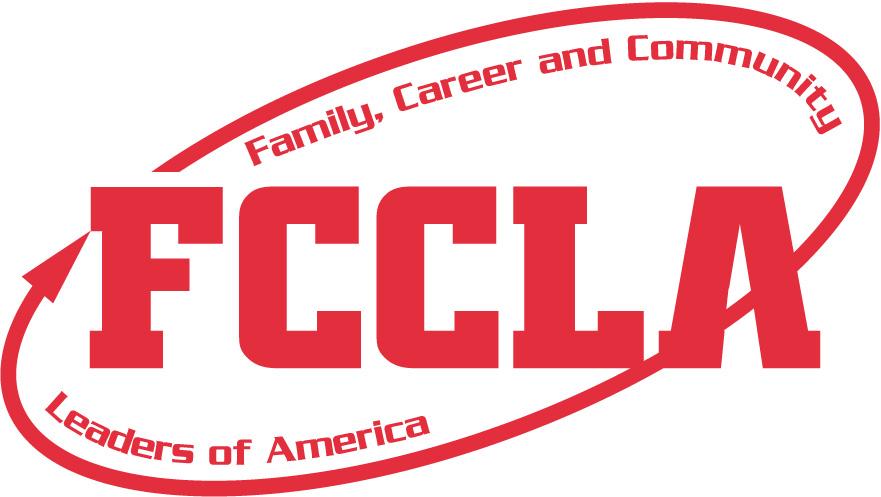                         Medical Release Form
Name of Student __________________________________________  Date of Birth __________________  Cell Phone_____________________
Home Address ________________________________________________________  Food Allergies/Physical Restrictions __________________             
Name of School______________________________  Adviser _____________________ 
Medical Information 
Health Insurance Company Name __________________________________________     Policy Number ___________________________________
	
Policy Holder’s Name _______________________  Known allergies (drug or natural) _____________________ Date last tetanus shot ___________Medication being taken ___________________________ History of heart condition/diabetes/asthma/epilepsy/rheumatic fever _________________
Other conditions _________________________________ Family Doctor _______________________________  Phone _______________________I, the parent/guardian do hereby grant permission and certify that the above named student has my permission to attend the 2021-2022 local, region, state and national activities hosted by Acorn FCCLA and FCCLA, Inc.  I also do hereby on behalf of him/her absolve and release school officials, FCCLA chapter advisers, and FCCLA state/national association staff from any claims for personal injuries or illness which might be sustained while he/she is traveling to and from and in attendance at local, region, state, & national events.
In the event of an emergency, I do voluntarily authorize medical services to be administered and/or obtained for the above named student as deemed necessary in medical judgment and in accordance with the above confidential information. I authorize the chapter adviser or other chaperoning adult to secure the services of a physician or hospital, and to incur the expense for necessary services in the event of accident or illness, and I will provide payment for these costs. I understand that, when necessary, in the event of an emergent illness or injury, delegates will 
be transported to a local medical facility at the choice of the emergency medical professionals who respond. Printed Name of Parent________________________________________________________ Phone: Home ______________  Work _______________  

      Signature of Parent/Guardian___________________________________________________   Date_____________________________                                                   
